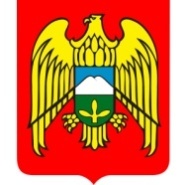 МЕСТНАЯ АДМИНИСТРАЦИЯ ГОРОДСКОГО ПОСЕЛЕНИЯ ЗАЛУКОКОАЖЕ ЗОЛЬСКОГО МУНИЦИПАЛЬНОГО РАЙОНА КАБАРДИНО-БАЛКАРСКОЙ РЕСПУБЛИКИКЪЭБЭРДЕЙ-БАЛЪКЪЭР РЕСПУБЛИКЭМ И ДЗЭЛЫКЪУЭ МУНИЦИПАЛЬНЭ КУЕЙМ ЩЫЩ ДЗЭЛЫКЪУЭКЪУАЖЭ  КЪАЛЭ ЖЫЛАГЪУЭМ И  ЩIЫПIЭ АДМИНИСТРАЦЭКЪАБАРТЫ-МАЛКЪАР РЕСПУБЛИКАНЫ ЗОЛЬСК МУНИЦИПАЛЬНЫЙ  РАЙОНУНУ ЗАЛУКОКОАЖЕ ШАХАР ПОСЕЛЕНИЯСЫНЫ ЖЕР-ЖЕРЛИ АДМИНИСТРАЦИЯНЫ БАШЧЫСЫ361700,  Кабардино – Балкарская  Республика, Зольский район  п.Залукокоаже, ул. Калмыкова, 20                                                                                                                                  тел (86637) 4-15-62;  (86637) факс 4-11-88;         Zalukokoage @ kbr.ruПРОЕКТОб утверждении административного регламента по предоставлению муниципальной услуги «Продление срока действия разрешения на строительство, внесение изменений в разрешение на строительство»В целях  повышения   качества   предоставления  и   доступности муниципальных услуг и создания комфортных условий для получателей муниципальных услуг, в соответствии с Федеральным законом от 06.10.2003       № 131-ФЗ «Об общих принципах организации местного самоуправления в Российской Федерации», Федеральным законом от 27.07.2010 № 210-ФЗ (ред. от 27.12.2019) «Об организации предоставления государственных и муниципальных услуг»  и постановления  Местной администрации городского поселения Залукокоаже от 05 июля 2019 года  №179 «Об утверждении Перечня муниципальных услуг предоставляемых местной администрацией городского поселения Залукокоаже Зольского муниципального района КБР», руководствуясь Уставом городского поселения Залукокоаже, местная администрация городского поселения Залукокоаже Зольского муниципального района Кабардино- Балкарской Республики   п о с т а н о в л я е т : 1. Утвердить прилагаемый административный регламент по предоставлению муниципальной услуги «Продление срока действия разрешения на строительство, внесение изменений в разрешение на строительство».2. Обнародовать данное постановление в соответствии с  Порядком опубликования (обнародования) муниципальных правовых актов органов местного самоуправления городского поселения Залукокоаже Зольского муниципального района КБР, утвержденного Решением Совета местного самоуправления городского поселения Залукокоаже от   22 марта  2019 года  № 28/3-6.3.  Настоящее постановление вступает в силу со дня его обнародования. 4. Контроль за исполнением настоящего постановления оставляю за собой. Глава местной администрации г.п.Залукокоаже                                                                                    П.А. БжаховУтвержден
постановлением местной администрации
г.п.Залукокоаже
от « ___ » _______ 2021 г. № ______Административный регламентпо предоставлению муниципальной услуги«Продление срока действия разрешения на строительство,внесение изменений в разрешение на строительство»Раздел 1. ОБЩИЕ ПОЛОЖЕНИЯ1.1. Настоящий административный регламент предоставления муниципальной услуги «Продление срока действия разрешения на строительство, внесение изменений в разрешение на строительство» (далее — регламент) разработан в целях повышения качества предоставления муниципальной услуги, создания комфортных условий при предоставлении муниципальной услуги, а также определяет сроки и последовательность действий (административных процедур) при предоставлении муниципальной услуги.1.2. Предоставление муниципальной услуги «Продление срока действия разрешения на строительство, внесение изменений в разрешение на строительство» на территории городского поселения Залукокоаже осуществляется в соответствии со следующими нормативными актами:— Конституцией Российской Федерации;— Градостроительным кодексом Российской Федерации от 24.12.2004 N 190-ФЗ;-Федеральным законом от 29 октября 2004 года №191-ФЗ «О введении в действие Градостроительного кодекса Российской Федерации»;— Земельным Кодексом Российской Федерации от 25.10.2001 г. № 136-ФЗ;— Федеральным законом от 27.07.2010г. № 210- ФЗ «Об организации предоставления государственных и муниципальных услуг»;-Федеральным законом от 6 октября 2003 года №131-ФЗ «Об общих принципах организации местного самоуправления в Российской Федерации»;-Постановлением Правительства Российской Федерации от 16 февраля 2008 года №87 «О составе разделов проектной документации и требованиях к их содержанию» (в последней редакции);-Приказом Министерства строительства и жилищно-коммунального хозяйства Российской Федерации от 19 февраля 2015 года №117/пр «Об утверждении формы разрешения на строительство и формы разрешения на ввод объекта в эксплуатацию»;Раздел 2. ТРЕБОВАНИЯ К ПОРЯДКУ ИСПОЛНЕНИЯ И ПРЕДОСТАВЛЕНИЯ МУНИЦИПАЛЬНОЙ УСЛУГИ2.1. Заявителями, имеющими право получить муниципальную услугу «Продление срока действия разрешения на строительство, внесение изменений в разрешение на строительство» (далее — муниципальная услуга), могут выступать застройщики — физические или юридические лица, обеспечивающие на принадлежащих им земельных участках строительство, реконструкцию объектов капитального строительства на территории городского поселения Залукокоаже (далее — заявитель);2.2. Интересы заявителей, указанных в пункте 2.1. настоящего регламента, могут представлять иные лица, уполномоченные заявителем в установленном порядке.2.3.Порядок информирования о правилах предоставления муниципальной услуги:2.3.1. Предоставление муниципальной услуги осуществляется местной администрацией городского поселения Залукокоаже (далее — администрация) через отдел жизнеобеспечения, агропромышленного комплекса и охраны окружающей среды местной администрации городского поселения Залукокоаже  (далее – отдел) по адресу:КБР, Зольский район, г.п. Залукокоаже, ул. Калмыкова, 20, 2-й этаж, каб № 3, телефон 41-1-88Адрес официального сайта местной администрации городского поселения Залукокоаже gpzalukokoazhe@mail.ru. График работы Отделапонедельник — пятница: с 9.00 до 18.00 ч.Обеденный перерыв: с 13.00 до 14.00 ч.,Выходные дни: суббота, воскресенье.Адрес федеральной государственной информационной системы «Единый портал государственных и муниципальных услуг (функций)»: www.gosuslugi.ru.2.3.2 Заявитель, либо его представитель, может также обратиться за получением необходимой информации в Государственное бюджетное учреждение «Многофункциональный центр по предоставлению государственных и муниципальных услуг Кабардино-Балкарской Республики» (далее — ГБУ «МФЦ») по адресу: Кабардино-Балкарская Республика, г.п.Залукокоаже, ул.И.Ц.Котова, 22график работы: понедельник-пятница — с 8.30 ч. до 20.00 ч., без перерыва,суббота – с 9.00 ч. до 14.00, выходной — воскресенье.Телефон для справок в ГБУ «МФЦ»: 8(86637) 41-5-09;Адрес электронной почты ГБУ «МФЦ»: gbu@mail.mfckbr.ruАдрес официального сайта ГБУ «МФЦ»: МФЦКБР.РФ;2.3.3 Информирование о процедуре предоставления муниципальной услуги может осуществляться в устной и письменной форме. Информация о предоставлении муниципальной услуги является открытой, общедоступной и предоставляется бесплатно. По телефону, при личном обращении, либо письменном обращении, должностные лица, ответственные за предоставление муниципальной услуги, подробно и в вежливой форме информируют заявителей по вопросам предоставления муниципальной услуги.При невозможности сотрудника, принявшего телефонное обращение, самостоятельно ответить на поставленные вопросы, телефонное обращение переадресовывается должностному лицу, ответственному за предоставление муниципальной услуги, или же заявителю сообщается телефонный номер, по которому можно получить необходимую информацию;2.4. Результатом предоставления муниципальной услуги является:-выдача разрешения на продление срока действия разрешения на строительство, внесение изменений в разрешение на строительство с внесенной в него записью о продлении срока строительства, или с внесенными изменениями;-отказ в предоставлении муниципальной услуги.2.5.Общий срок предоставления муниципальной услуги, включая срок межведомственного взаимодействия органов власти и организаций
в процессе предоставления муниципальной услуги, не может превышать
5 рабочих дней».2.6.Максимальный срок ожидания в очереди при подаче заявления о предоставлении муниципальной услуги и при получении результата муниципальной услуги не должен превышать 15 минут.2.7. Требования к помещениям, в которых предоставляется муниципальная услуга, к месту ожидания и приема заявителей, размещению и оформлению визуальной, текстовой и мультимедийной информации о порядкепредоставления услуг.2.7.1. Рабочее место каждого должностного лица должно быть оборудовано персональным компьютером с возможностью доступа к необходимым информационным базам данных, сети Интернет, печатающим и сканирующим устройствам.2.7.2. Места, предназначенные для ознакомления заявителей с информационными материалами, оборудуются информационными стендами.2.7.3. Места ожидания для представления или получения документов должны быть оборудованы стульями, скамьями.2.7.4. Места для заполнения заявления оборудуются стульями, столами (стойками) и обеспечиваются канцелярскими принадлежностями.2.7.5. Помещения для приема заявителей:— должны быть оборудованы информационными табличками (вывесками) с указанием номера кабинета, должности, фамилии, имени, отчества должностного лица, режима работы;-должны быть оборудованы противопожарной системой и средствами пожаротушения и соответствовать санитарно-эпидемиологическим правилам и нормам;— должны иметь комфортные условия для заявителей и оптимальные условия для работы должностных лиц;— должны быть оборудованы бесплатным туалетом для посетителей, в том числе туалетом, предназначенным для инвалидов.2.7.6. Обеспечение инвалидам следующих условий доступности объектов в соответствии с требованиями, установленными законодательными и иными нормативными правовыми актами Российской Федерации о социальной защите инвалидов:- возможность беспрепятственного доступа для инвалидов, в том числе, возможность беспрепятственного входа в помещение и выхода из него;- возможность самостоятельного передвижения по территории помещения в целях доступа к месту предоставления муниципальной услуги, в том числе с помощью сотрудников объекта, предоставляющих услуги;- возможность посадки в транспортное средство и высадки из него перед входом в объект, в том числе с использованием кресла-коляски и, при необходимости, с помощью сотрудников объекта;- сопровождение инвалидов, имеющих стойкие нарушения функции зрения и самостоятельного передвижения по территории объекта и оказание им помощи;- содействие инвалиду при входе в объект и выходе из него, информирование инвалида о доступных маршрутах общественного транспорта;- надлежащее размещение носителей информации, необходимой для обеспечения беспрепятственного доступа инвалидов к объектам и услугам, с учетом ограничений их жизнедеятельности,- дублирование необходимой для получения услуги звуковой и зрительной информации, а также надписей, знаков и иной текстовой и графической информации знаками, выполненными рельефно-точечным шрифтом Брайля и на контрастном фоне;- обеспечение допуска в объект, в котором предоставляются услуги, собаки-проводника при наличии документа, подтверждающего ее специальное обучение, выданного по форме и в порядке, утвержденных приказом Министерства труда и социальной защиты Российской Федерации от 22 июня 2015 г. № 386 «Об утверждении формы документа, подтверждающего специальное обучение собаки-проводника, и порядка его выдачи»;- оказание инвалидам помощи, необходимой для получения в доступной для них форме информации о правилах предоставления услуги, в том числе об оформлении необходимых для получения услуги документов, о совершении ими других необходимых для получения услуги действий;- предоставление инвалидам по слуху, при необходимости, услуги с использованием русского жестового языка, включая обеспечение допуска на объект сурдопереводчика и тифлосурдопереводчика;- оказание необходимой инвалидам помощи в преодолении барьеров, мешающих получению ими услуг наравне с другими лицами; 2.8. На информационном стенде размещаются график приема граждан, перечень документов, необходимых для получения муниципальной услуги, и образец заполнения заявления о предоставлении муниципальной услуги.2.9. На официальном сайте местной администрации городского поселения Залукокоаже в сети «Интернет» и в федеральной государственной информационной системе «Единый портал государственных и муниципальных услуг (функций)» размещается вся необходимая информация для получения муниципальной услуги.2.10. Показателями доступности и качества предоставления муниципальной услуги являются:- доступность информации о предоставлении муниципальной услуги;- возможность получения информации о ходе предоставления муниципальной услуги с использованием информационно-коммуникационных технологий, в том числе с использованием Единого портала;- соблюдение сроков предоставления муниципальной услуги;- отсутствие обоснованных жалоб со стороны заявителей на решения и (или) действия (бездействие) должностных лиц Отдела по результатам предоставления муниципальной услуги и на некорректное, невнимательное отношение должностных лиц Отдела к заявителям;- предоставление возможности подачи заявления и получения результата предоставления муниципальной услуги в электронной форме;- предоставление возможности получения муниципальной услуги в МФЦ;- время ожидания в очереди при подаче заявления и при получении результата — не более 15 минут;- количество взаимодействий заявителя с должностными лицами Отдела при получении муниципальной услуги и их продолжительность;- достоверность предоставляемой заявителям информации о ходе предоставления муниципальной услуги;- своевременный прием и регистрация заявления и документов, предоставляемых заявителем;- удовлетворенность заявителей качеством предоставления муниципальной услуги;- принятие мер, направленных на восстановление нарушенных прав, свобод и законных интересов заявителей. 2.11. Иные требования, в том числе учитывающие особенности предоставления муниципальной услуги в МФЦ и особенности предоставления муниципальной услуги в электронной форме.2.11.1. Доступ к предоставлению муниципальной услуги в электронном виде осуществляется через Единый портал. Предоставление муниципальной услуги в электронном виде через Единый портал включает в себя:— доступ заявителей к сведениям о муниципальной услуге;— доступность для копирования и заполнения в электронной форме заявления и иных документов, необходимых для получения муниципальной услуги;— возможность подачи заявителем с использованием информационно-телекоммуникационных технологий заявления о предоставлении муниципальной услуги и иных документов, необходимых для получения муниципальной услуги;— возможность получения заявителем сведений о ходе предоставления муниципальной услуги;— возможность получения заявителем с использованием информационно-телекоммуникационных технологий результатов предоставления муниципальной услуги.2.11.2. Заявители вправе обратиться за предоставлением муниципальной услуги в МФЦ.2.11.3. Передача документов заявителя между МФЦ и органом предоставляющим муниципальную услугу осуществляется в электронном виде, в том числе с использованием автоматизированной информационной системы МФЦ, если иное не установлено в соглашении о взаимодействии, заключённым между органом предоставляющим муниципальную услугу и МФЦ.2.11.4. Предоставление муниципальной услуги в МФЦ, если иное не установлено соглашением о взаимодействии между органом, предоставляющим муниципальную услугу и МФЦ, включает в себя возможность:- получения заявителем в МФЦ информации по вопросу предоставления муниципальной услуги;- подачи заявителем в МФЦ документов, указанных в пунктах 3.1., 3.3. Раздела 3 настоящего Административного регламента;- получения в МФЦ результата предоставления муниципальной услуги заявителем самостоятельно либо через законного представителя;- возможность подачи жалобы на действия (бездействие) органа, предоставляющего муниципальную услугу, а также должностных лиц, муниципальных служащих.Раздел 3. СОСТАВ, ПОСЛЕДОВАТЕЛЬНОСТЬ И СРОКИ ВЫПОЛНЕНИЯ АДМИНИСТРАТИВНЫХ ПРОЦЕДУР, ТРЕБОВАНИЯ К ПОРЯДКУ ИХ ВЫПОЛНЕНИЯ3.1. Последовательность предоставления муниципальной услуги включает в себя следующие административные процедуры:-прием и регистрация заявления о предоставлении муниципальной услуги; -рассмотрение заявления и представленных документов, формирование и направление межведомственных запросов, подготовка проекта решения на продление срока действия разрешения на строительство, внесение изменений в разрешения на строительство объектов капитального строительства или отказа;-выдача продленного, измененного разрешения на строительство, внесение изменений в разрешение на строительство объектов капитального строительства или отказа в выдаче разрешения на продление срока действия разрешения на строительство, внесение изменений в разрешения на строительство объектов капитального строительства, с указанием причин отказа.3.2. Основанием для получения муниципальной услуги является обращение заявителя о предоставлении муниципальной услуги с соответствующим заявлением и необходимыми документами в Местную администрацию городского поселения Залукокоаже, а также посредством почтовой связи или в электронной форме.3.3. Заявление о продлении срока действия разрешения на строительство, внесение изменений в разрешение на строительство, подается заинтересованным лицом лично, либо почтовым отправлением с приложением необходимых документов, в том числе в электронной форме по электронной почте.3.4. Заявление с прилагаемыми документами принимаются и регистрируются в день поступления должностными лицами администрации, ответственными за делопроизводство путем произведения записи в журнале регистрации входящей документации. Документы не прошедшие регистрацию к рассмотрению не принимаются.3.5. В течение рабочего дня, следующего за днем регистрации, заявление с прилагаемыми документами докладываются главе местной администрации городского поселения Залукокоаже. Глава местной администрации городского поселения Залукокоаже направляет заявление в отдел жизнеобеспечения, агропромышленного комплекса и охраны окружающей среды. 3.6. Начальник отдела, получивший на рассмотрение пакет представленных документов, в течение пяти дней проводит проверку на наличие и соответствие документов, прилагаемых к заявлению, в соответствии с настоящим регламентом. 3.7. В случае если заявитель не представил по собственной инициативе документы, получаемые по каналам системы межведомственного электронного взаимодействия, ответственный за направление, прием и обработку межведомственных запросов формирует и направляет межведомственный запрос в соответствующий орган для получения необходимой информации.3.8. По результатам экспертизы документов, при установлении соответствия представленных документов установленным требованиям, начальник отдела поручает ведущему специалисту отдела подготовку проекта решения на продление срока действия разрешения на строительство, внесение изменений в разрешение на строительство по установленной форме, либо подготовку ответа об отказе в продлении срока действия разрешения на строительство, внесение изменений в разрешение на строительство с указанием причин отказа.3.9. Проект решения на продление срока действия разрешения на строительство, внесение изменений в разрешение на строительство согласовывается и подписывается главой местной администрации городского поселения Залукокоаже.3.10. Продленный срок действия указывается в оригиналах разрешений на строительство, один экземпляр которого возвращается заявителю, второй вместе с заявлением и копиями документов, приложенными к заявлению остается в архиве отдела.3.11. Результатом выполнения административной услуги по внесению изменений в разрешение на строительство является выдача заявителю одного экземпляра решения о внесении изменений в разрешение на строительство. Второй экземпляр решения вместе с заявлением и копиями документов, приложенными к заявлению остается в архиве отдела.3.12. В случае наличия оснований для отказа в соответствии с разделом 5 настоящего регламента заинтересованному лицу готовится отказ в продлении срока действия разрешения на строительство, внесение изменений в разрешение на строительство и в течение 30 дней направляется уведомление об отказе с указанием причин отказа. 3.13. В случае обнаружения в разрешении на строительство технической ошибки (описки, опечатки, грамматической или арифметической ошибки), допущенной уполномоченными специалистами местной администрации городского поселения Залукокоаже, ответственный специалист в течение трех рабочих дней с момента обнаружения технической ошибки, устраняет техническую ошибку путем подготовки нового разрешения на строительств и выдает заявителю исправленное разрешение на строительство».3.14.  Выдача  дубликата  разрешения на строительство.3.14.1.  При утрате  продленного разрешения на строительство заявителю на основании его письменного заявления о выдаче дубликата разрешения на строительство выдается его дубликат.3.14.2. Основанием для начала административной процедуры является поступление в Администрацию заявления о продлении разрешения на строительство.3.14.3. Заявление о выдаче дубликата продленного разрешения на строительство подается заявителем (его уполномоченным представителем) лично, либо почтовым отправлением (в том числе с использованием электронной почты), либо через Единый портал государственных и муниципальных услуг или многофункциональный центр предоставления государственных и муниципальных услуг, Личный кабинет (образец заявления приведен в приложении №3 к Административному регламенту).Срок выдачи дубликата продленного разрешения на строительство не может превышать 5 дней с момента регистрации заявления.3.14.4. Дубликат продленного разрешения на строительство выдается в соответствии со вторым экземпляром разрешения на строительство, находящимся в архиве Администрации.На лицевой стороне дубликата разрешения на строительство в правом верхнем углу проставляется штамп "Дубликат" (образец штампа приведен в приложении №4 к Административному регламенту).Должностное лицо Администрации, ответственное за выдачу дубликата продленного разрешения на строительство,  не позднее 5 дней, следующих за днем регистрации поступившего заявления, в зависимости от способа получения результата предоставления муниципальной услуги, указанного заявителем в заявлении о предоставлении услуги, вручает дубликат разрешения на строительство заявителю либо его уполномоченному представителю лично под роспись или направляет его в адрес заявителя почтовым отправлением с уведомлением либо на адрес электронной почты заявителя.В случае подачи заявления посредством использования Единого портала государственных и муниципальных услуг, многофункционального центра предоставления государственных и муниципальных услуг или Личного кабинета получение дубликата разрешения на строительство обеспечивается соответственно с использованием Единого портала государственных и муниципальных услуг, многофункционального центра предоставления государственных и муниципальных услуг, Личного кабинета в форме электронного документа, подписанного главой местной администрации городского поселения Залукокоаже.Результатом административной процедуры является направление (выдача) заявителю дубликата продленного разрешения на строительство.Способом фиксации результата выполнения административной процедуры в зависимости от способа получения результата предоставления муниципальной услуги является подпись заявителя либо его уполномоченного представителя на скан-копии дубликата разрешения на строительство , либо направленное в адрес заявителя почтовое отправление с уведомлением, либо направленный на адрес электронной почты заявителя или посредством Единого портала государственных и муниципальных услуг, многофункционального центра предоставления государственных и муниципальных услуг, Личного кабинета дубликат градостроительного плана земельного участка в форме электронного документа.Раздел 4. ПЕРЕЧЕНЬ ДОКУМЕНТОВ НЕОБХОДИМЫХ ДЛЯ ПРЕДОСТАВЛЕНИЯ МУНИЦИПАЛЬНОЙ УСЛУГИ4.1. Перечень документов, необходимых для продления срока действия ранее выданного разрешения на строительство объекта капитального строительства:1) заявление о продлении срока действия разрешения на строительство застройщик подает не менее чем за шестьдесят дней до истечения срока действия такого разрешения в соответствии с пунктом 20 статьи 51 Градостроительного кодекса РФ (приложение №1 к настоящему административному регламенту):2) копия паспорта заявителя;3) оригинал ранее выданного разрешения на строительство;4) правоустанавливающие документы на земельный участок;5) градостроительный план земельного участка;6) проект организации строительства, откорректированный на срок продления разрешения на строительство;7) договор страхования гражданской ответственности застройщика за неисполнение или ненадлежащее исполнение обязательств по передаче жилого помещения по договору участия в долевом строительстве в отношении каждого участника долевого строительства (если застройщиком привлекаются денежные средства на основании договоров участия в долевом строительстве, а также застройщик выбрал способ обеспечения исполнения обязательств по передаче жилого помещения по договору участия в долевом строительстве — страхование).8) договор поручительства за надлежащее исполнение застройщиком обязательств по передаче жилого помещения по договору участия в долевом строительстве (если застройщиком привлекаются денежные средства на основании договоров участия в долевом строительстве, а также застройщик выбрал способ обеспечения исполнения обязательств по передаче жилого помещения по договору участия в долевом строительстве- поручительство банка).9) разрешение на отклонение от предельных параметров разрешенного строительства, реконструкции (в случае, если застройщику было предоставлено такое разрешение в соответствии со статьей 40 Градостроительного кодекса);4.2. Перечень документов, необходимых для продления срока действия ранее выданного разрешения на строительство объектов индивидуального жилищного строительства:1) заявление о продлении срока действия разрешения на строительство застройщик подает не менее чем за шестьдесят дней до истечения срока действия такого разрешения в соответствии с пунктом 20 статьи 51 Градостроительного кодекса РФ (Приложение № 1);2) копия паспорта заявителя;3) оригинал ранее выданного разрешения на строительство; 4) правоустанавливающие документы на земельный участок;5) градостроительный план земельного участка;4.3. Документы, указанные в подпунктах 1,2,3, 6 пункта 4.1. и в подпунктах 1,2,3, пункта 4.2. представляются заявителем самостоятельно.4.4. Документы (их копии или сведения, содержащиеся в них), указанные в подпунктах 4,5,7,8,9 пункта 4.1. и в подпунктах 4,5 пункта 4.2. настоящего Административного регламента, запрашиваются органом местного самоуправления в государственных органах, органах местного самоуправления и подведомственных государственным органам или органам местного самоуправления организациях, в распоряжении которых находятся указанные документы в соответствии с нормативными правовыми актами Российской Федерации, нормативными правовыми актами субъектов Российской Федерации, муниципальными правовыми актами, если застройщик не представил указанные документы самостоятельно.4.5. Перечень документов необходимых для внесения изменений в ранее выданное разрешение на строительство объекта капитального строительства (на любом из следующих оснований):4.5.1. После выдачи разрешения на строительство произошла смена правообладателя земельного участка;4.5.2. После выдачи разрешения на строительство произошло изменение границ земельного участка путем объединения земельных участков;4.5.3. После выдачи разрешения на строительство произошло изменение границ земельного участка путем раздела, перераспределения, выдела.1) заявление о внесении изменений в разрешение на строительство (приложение № 2 к настоящему Административному регламенту);2) копия паспорта;3) оригинал ранее выданного разрешения на строительство;4) правоустанавливающие документы на земельный участок;5) постановление (распоряжение) об образовании земельных участков путем объединения или раздела, перераспределении, выдела;6) градостроительный план земельного участка, на котором планируется осуществить строительство, реконструкцию объекта капитального строительства, в случае образования земельного участка путем раздела, перераспределения, выдела;7) откорректированная проектная документация в части вносимых изменений;8) положительное заключение государственной экспертизы откорректированной проектной документации (для объектов капитального строительства, определенных ст.49 Градостроительного кодекса Российской Федерации);9) постановление об изменении адреса (для внесения изменений в адрес).10) уведомление о переходе прав на земельный участок (если основания внесения изменений в разрешение на строительство является смена правообладателя земельного участка);11) уведомление об образовании земельного участка (если основанием внесения изменений в разрешение на строительство является изменение границ земельного участка путем объединения земельных участков, раздела, перераспределения, выдела); 4.7. Перечень документов, необходимых для внесения изменений в ранее выданное разрешение на строительство объектов индивидуального жилищного строительства:1) заявление (приложение №2 к настоящему административному регламенту);2) оригинал ранее выданного разрешения на строительство;3) правоустанавливающие документы на земельный участок;4) постановление об образовании земельных участков путем объединения или раздела, перераспределении, выдела;5) градостроительный план земельного участка, на котором планируется осуществить строительство, реконструкцию объекта капитального строительства, в случае образования земельного участка путем раздела, перераспределения, выдела;6) откорректированная схема планировочной организации земельного участка;7) постановление об изменении адреса (для внесения изменений в адрес).4.8. Документы, указанные в подпунктах 1,2,3,7,8 пункта 4.6. и в подпунктах 1,2,6, пункта 4.7. представляются заявителем самостоятельно.4.9. Документы (их копии или сведения, содержащиеся в них), указанные в подпунктах 4,5,6,9, 10,11 пункта 4.6. и в подпунктах 4,5 пункта 3,4,5,7. настоящего Административного регламента, запрашиваются органом местного самоуправления в государственных органах, органах местного самоуправления и подведомственных государственным органам или органам местного самоуправления организациях, в распоряжении которых находятся указанные документы в соответствии с нормативными правовыми актами Российской Федерации, нормативными правовыми актами субъектов Российской Федерации, муниципальными правовыми актами, если застройщик не представил указанные документы самостоятельно.Раздел 5. ОТКАЗ В ПРОДЛЕНИИ СРОКА ДЕЙСТВИЯ РАЗРЕШЕНИЯ НА СТРОИТЕЛЬСТВО, ВНЕСЕНИИ ИЗМЕНЕНИЙ В РАЗОЕШЕНИЕ НА СТРОИТЕЛЬСТВО5.1.Основаниями для отказа в предоставлении муниципальной услуги по продлению срока действия разрешения на строительство является:5.1.1.Подача застройщиком заявления менее чем за шестьдесят дней до истечения срока действия разрешения на строительство;5.1.2. Если строительство, реконструкция, объекта капитального строительства не начаты до истечения срока разрешения на строительство;5.1.3. Непредставление документов, указанных в подпунктах 1,2,3, 6 пункта 4.1. и в подпунктах 1,2,3, пункта 4.2. настоящего Административного регламента.5.2.Основаниями для отказа в предоставлении муниципальной услуги по внесению изменений в разрешение на строительство являются:5.2.1. Отсутствие в уведомлении о переходе прав на земельный участок, об образовании земельного участка реквизитов документов, предусмотренных соответственно пунктами 1-4 части 21.10 статьи 51 Градостроительного кодекса Российской Федерации, или отсутствие правоустанавливающего документа на земельный участок в случае, указанном в части 21.13 статьи 51 Градостроительного кодекса Российской Федерации;5.2.2. Недостоверность сведений, указанных в уведомлении о переходе прав на земельный участок, об образовании земельного участка;5.2.3. Несоответствие планируемого размещения объекта капитального строительства требованиям градостроительного плана земельного участка в случае, предусмотренном частью 21.7 статьи 51 Градостроительного кодекса Российской Федерации 5.2.4. Непредставление документов, указанных в подпунктах 1,2,3,7,8 пункта 4.6. и в подпунктах 1,2,6, пункта 4.7. настоящего Административного регламента;2.12.5 Несоответствие документов, представленных заявителем, требованиям установленным в разрешении на отклонение от предельных параметров разрешенного строительства, реконструкции (в случае выдачи такого разрешения).5.3.Оснований для отказа в приеме документов, необходимых для предоставления муниципальной услуги нет.5.4.Оснований для приостановления муниципальной услуги нет.5.5 Не допускается требовать у заявителя документы или информацию, отсутствие и (или) недостоверность которых не указывались при первоначальном отказе в приеме документов, необходимых для предоставления муниципальной услуги либо в предоставлении муниципальной услуги, за исключением следующих случаев:а) изменение требований нормативных правовых актов, касающихся предоставления муниципальной услуги, после первоначальной подачи заявления о предоставлении муниципальной услуги;б) наличие ошибок в заявлении о предоставлении муниципальной услуги и документах, поданных заявителем после первоначального отказа в приеме документов, необходимых для предоставления муниципальной услуги, либо в предоставлении муниципальной услуги и не включенных в представленный ранее комплект документов;в) истечение срока действия документов или изменение информации после первоначального отказа в приеме документов, необходимых для предоставления муниципальной услуги, либо в предоставлении муниципальной услуги;г) выявление документально подтвержденного факта (признаков) ошибочного или противоправного действия (бездействия) должностного лица органа, предоставляющего муниципальную услугу, при первоначальном отказе в приеме документов, необходимых для предоставления муниципальной услуги, либо в предоставлении муниципальной услуги, о чем в письменном виде за подписью руководителя органа, предоставляющего муниципальную услугу уведомляется заявитель, а также приносятся извинения за доставленные неудобства.».Раздел 6. ФОРМЫ КОНТРОЛЯ ЗА ИСПОЛНЕНИЕМ АДМИНИСТРАТИВНОГО РЕГЛАМЕНТА6.1. Текущий контроль за соблюдением последовательности действий, определенных административными процедурами по предоставлению муниципальной услуги, осуществляет начальник отдела жизнеобеспечения, агропромышленного комплекса и охраны окружающей среды, ответственный за организацию работы по предоставлению муниципальной услуги. 6.2. Текущий контроль осуществляется путем проведения заместителем главы местной администрации городского поселения Залукокоаже проверок по соблюдению и исполнению работниками отдела сроков исполнения муниципальной услуги и иных положений настоящего регламента, иных нормативных правовых актов. Ответственность за несоблюдение сроков исполнения несет непосредственно исполнитель.6.3. Начальник отдела жизнеобеспечения, агропромышленного комплекса и охраны окружающей среды несет ответственность за организацию работы специалистов отдела, за соблюдение порядка рассмотрения, за неполное и некачественное предоставление муниципальной услуги. 6.4. Контроль за полнотой и качеством предоставления муниципальной услуги включающий в себя проведение проверок, выявление и нарушение прав заявителя, рассмотрение, принятие решений и подготовку ответов на обращения заявителей, содержащих жалобы на решения, действия (бездействие) должностных лиц осуществляет глава местной администрации городского поселения Залукокоаже.6.5. По результатам проведенных проверок, в случае выявления нарушений прав заявителя, осуществляется привлечение виновных лиц к ответственности в соответствии с законодательством Российской Федерации.6.6. Персональная ответственность специалистов закрепляется в их должностных инструкциях.Раздел 7. ДОСУДЕБНЫЙ (ВНЕСУДЕБНЫЙ) ПОРЯДОК ОБЖАЛОВАНИЯ ДЕЙСТВИЙ (БЕЗДЕЙСТВИЙ) И РЕШЕНИЙ, ПРИНЯТЫХ В ХОДЕ ПРЕДОСТАВЛЕНИЯ МУНИЦИПАЛЬНОЙ УСЛУГИ7.1.Заявитель может обратиться с заявлением или жалобой на действия (бездействия) и решения должностного лица органа местного самоуправления, принятые в ходе предоставления муниципальной услуги в администрацию к главе администрации городского поселения Залукокоаже.7.1.1. Жалоба на решения и (или) действия (бездействие) должностных лиц отдела либо муниципальных служащих отдела при осуществлении в отношении юридических лиц и индивидуальных предпринимателей, являющихся субъектами градостроительных отношений, процедур, включенных в исчерпывающие перечни процедур в сферах строительства, утвержденные Правительством Российской Федерации в соответствии с частью 2 статьи 6 Градостроительного кодекса Российской Федерации, может быть подана такими лицами в порядке, установленном статьей 11.2 Федерального закона от 27.07.2010 N 210-ФЗ "Об организации предоставления государственных и муниципальных услуг", либо в порядке, установленном антимонопольным законодательством Российской Федерации, в антимонопольный орган.7.1.2.Заявитель имеет право подать жалобу на решение или действия (бездействие) ГБУ «МФЦ» и (или) их должностных лиц, государственных служащих при предоставлении государственных услуг в соответствии с законодательством. 7.2. В случае если обращение содержит вопросы, решение которых не входит в компетенцию органов местного самоуправления, заинтересованному лицу дается ответ, разъясняющий порядок обращения в соответствующие органы государственной власти.7.3. Обращение может быть как устным, так и письменным, в том числе в электронной форме по электронной почте: E-mail:. gpzalukokoazhe@mail.ru или mfc@uslugikbr.ru. При устном обращении прием заинтересованных лиц осуществляется в приемные дни главой местной администрации городского поселения Залукокоаже. Ответ на обращение с согласия заинтересованного лица может быть дан устно в ходе личного приема. В остальных случаях дается письменный ответ по существу поставленных в обращении вопросов.Письменное обращение должно содержать:- наименование органа, в которое лицо направляет письменное обращение;- фамилию, имя, отчество (в случае обращения индивидуального предпринимателя), либо полное наименование заинтересованного лица (в случае обращения юридического лица);- почтовый адрес, по которому должен быть направлен ответ;- предмет жалобы;- причину несогласия с обжалуемым решением, действием (бездействием);- документы, подтверждающие изложенные обстоятельства;- личную подпись обратившегося индивидуального предпринимателя либо руководителя юридического лица и дату.В случае необходимости в подтверждение своих доводов заявитель прилагает к письменной жалобе документы и материалы либо их копии.7.4. Требования, предъявляемые к жалобе в электронной форме, аналогичны требованиям к жалобе в письменной форме.В случае если в письменном обращении заявителя содержится вопрос, на который ему многократно давались письменные ответы по существу в связи с ранее направляемыми обращениями, и при этом в обращении не приводятся новые доводы или обстоятельства, должностное лицо администрации вправе принять решение о безосновательности очередного обращения и прекращении переписки с заявителем по данному вопросу при условии, что указанное обращение и ранее направляемые обращения направлялись в местную администрацию городского поселения Залукокоаже.7.5. Письменная жалоба и жалоба по электронной почте должны быть рассмотрены местной администрацией городского поселения в течение 15 дней со дня их регистрации в местной администрации городского поселения Залукокоаже, в исключительных случаях, когда для проверки и решения поставленных в жалобе вопросов, требуется более длительный срок, допускается продление главой местной администрации городского поселения Залукокоаже сроков ее рассмотрения, но не более чем на 5 дней, о чем сообщается заявителю, подавшему жалобу, в письменной форме с указанием причин продления.7.6. Заинтересованные лица вправе обжаловать нарушения положений Административного регламента, допущенные должностными лицами, ответственными за его выполнение в судебном порядке. Порядок подачи, рассмотрения и разрешения жалоб, направляемых в суды общей юрисдикции и арбитражные суды, определяются законодательством Российской Федерации о гражданском судопроизводстве и судопроизводстве в арбитражных судах.7.6.1. В случае признания жалобы, подлежащей удовлетворению, в ответе заявителю дается информация о действиях, осуществляемых органом, предоставляющим муниципальную услугу, многофункциональным центром, в целях незамедлительного устранения выявленных нарушений при оказании муниципальной услуги, а также приносятся извинения за доставленные неудобства и указывается информация о дальнейших действиях, которые необходимо совершить заявителю в целях получения муниципальной услуги ».7.6.2. В случае признания жалобы не подлежащей удовлетворению в ответе заявителю даются аргументированные разъяснения о причинах принятого решения, а также информация о порядке обжалования принятого решения».7.7. Жалоба считается разрешенной, если рассмотрены все поставленные в ней вопросы, приняты необходимые меры и даны письменные (в том числе в электронной форме) и устные с согласия заявителя ответы.Приложение №1к административному регламентупредоставления муниципальной услуги«Продление срока действия разрешения на строительство, 
внесение изменений в разрешение на строительство»Главе местной администрации 
городского поселения Залукокоаже 
__________________________________Застройщик _________________________________________________________________(ф.и.о. физического лица или полное наименование организации – юридических лиц)__________________________________________________________________________________________________________________________________________________________ (почтовый индекс и адрес, телефон, факс, электронный адрес почты, Интернет-сайт)ЗАЯВЛЕНИЕо продлении срока действия разрешения на строительство Прошу продлить разрешение на строительство (реконструкцию, ) от«____» _____________20______ г. № _______________________________________, срок действия которого установлен до «_____» ____________________ 20____г.наименование объекта __________________________________________________________________________________указать наименование объекта,на земельном участке по адресу:__________________________________________________/город, улица, номер участка/площадью ______________________кв. м, кадастровый № _________________________На срок до «_____» ________________________ 20____ г.В связи с тем, что: _____________________________________________________________/причины невыполнения условия об окончании срока строительства объекта капитального строительства/_________________________________________________________________________________Приложение на____________ листах. ЗАСТРОЙЩИК_________________ ____________________ ___________________________ М.П. /должность/ /подпись/ /Ф. И..О./Дата «_____» _______________ 20_____г.Приложение №2к административному регламентупредоставления муниципальной услуги«Продление срока действия разрешения на строительство, 
внесение изменений в разрешение на строительство»Главе местной администрации 
городского поселения Залукокоаже 
__________________________________Застройщик _________________________________________________________________(ф.и.о. физического лица или полное наименование организации – юридических лиц)______________________________________________________________________________________________________________________________________________________________(почтовый индекс и адрес, телефон, факс, электронный адрес почты, Интернет-сайт)ЗАЯВЛЕНИЕо внесение изменений в разрешение на строительство Прошу внести изменения в разрешение на строительство от «____» ________________ 20____ г. № __________________________________________наименование объекта ________________________________________________________________________________________/указать наименование объекта, _____________________________________________________________________________________________________________________на земельном участке по адресу:___________________________________________________/город, улица, номер участка/_____________________________________________________________________________________________________________________площадью ______________________кв. м, кадастровый № ___________________________В связи с тем, что ______________________________________________________________/указать причину внесения изменений/________________________________________________________________________________________________________________________________________________________________________________________________________________________________________Приложение на____________ листах. ЗАСТРОЙЩИК_________________ _____________________ ___________________________ М.П. /должность/ /подпись/ /Ф. И..О./Дата «_____» _______________ 20_____г.Приложение №3к административному регламентупредоставления муниципальной услуги«Продление срока действия разрешения на строительство, 
внесение изменений в разрешение на строительство»ОБРАЗЕЦ Заявления об исправлении технической ошибки в сведениях, указанных в разрешении на строительство                                 Главе местной администрации г.п.Залукокоаже                                    ______________________________________                                    (орган, предоставляющий муниципальную                                    _______________________________________                                           услугу - Администрация                                    _______________________________________                                     (фамилия, имя, отчество                                    _______________________________________                                     руководителя органа, предоставляющего                                            муниципальную услугу)ЗАЯВЛЕНИЕоб исправлении допущенных опечаток и ошибок в сведениях,                      указанных в разрешении на строительство___________________________________________________________________________  (полное наименование заявителя, включая организационно-правовую форму,___________________________________________________________________________     или фамилия, имя, отчество (при наличии) - для физического лица)Данные  документа,  удостоверяющего  личность  заявителя, - для физическоголица ______________________________________________________________________ИНН ______________________ ОГРН/ОГРНИП ____________________________________                                            (для юридического лица/для                                         индивидуального предпринимателя)Адрес (место нахождения или место жительства) заявителя: _____________________________________________________________________________________________           (индекс, наименование субъекта Российской Федерации)___________________________________________________________________________                                  (район)___________________________________________________________________________                            (населенный пункт)улица ________________________________ д. ____ корп. ____ кв./офис ________Почтовый адрес заявителя: _________________________________________________                                   (индекс, наименование субъекта                                        Российской Федерации)___________________________________________________________________________                                  (район)___________________________________________________________________________                            (населенный пункт)улица ________________________________ д. ____ корп. ____ кв./офис ________Контактный телефон: _______________________________________________________Адрес электронной почты: __________________________________________________Просит  исправить  техническую  ошибку  в  разрешении на строительство от"__" __________ ____ г. N ____, выданного _______________________________,       (наименование органа, выдавшего разрешение на строительство)по объекту _____________________________________________________________.                (наименование и место расположения объекта)Характер технической ошибки и место расположения ____________________________________________________________________________________________________.Необходимость  исправления технической ошибки в разрешении на строительство обусловлена следующими обстоятельствами ___________________________________Результат предоставления муниципальной услуги прошу:┌─┐│ │ выдать лично на руки;└─┘┌─┐│ │ направить по почтовому адресу заявителя;└─┘┌─┐│ │ направить на адрес электронной почты;└─┘┌─┐│ │ направить посредством Единого портала государственных  и  муниципальных└─┘ услуг  (в случае  подачи  заявления  посредством  использования Единогопортала государственных и муниципальных услуг);┌─┐│ │ направить  посредством  Личного  кабинета (в случае└─┘ подачи    заявления    посредством   использования   Личного   кабинета;┌─┐│ │ направить  посредством   многофункционального   центра   предоставления└─┘ государственных  и  муниципальных  услуг  (в  случае  подачи  заявленияпосредством   использования   многофункционального   центра  предоставлениягосударственных и муниципальных услуг).Приложение:┌─┐│ │ доверенность, подтверждающая полномочия  лица на осуществление действий└─┘ от имени заявителя - физического лица;┌─┐│ │ документ,  подтверждающий  полномочия лица на осуществление действий от└─┘ имени заявителя - юридического лица  (копия решения о назначении или обизбрании  либо  копия приказа о назначении физического лица на должность, всоответствии  с  которыми такое физическое лицо обладает правом действоватьот имени заявителя без доверенности);┌─┐│ │ доверенность  на  осуществление действий от имени заявителя, заверенная└─┘ печатью  заявителя  (при  наличии)  и  подписанная  руководителем  (дляюридического лица) или уполномоченным руководителем лицом (в случае если отимени заявителя действует иное лицо);┌─┐│ │ документ, подтверждающий полномочия лица, уполномоченного руководителем└─┘ юридического лица   (в   случае   если   доверенность  на осуществлениедействий  от имени заявителя подписана лицом, уполномоченным руководителем)- для юридического лица;┌─┐│ │  документы,  имеющие  юридическую силу,  свидетельствующие  о наличии в└─┘ градостроительном плане земельного участка и содержащие правильные данные;┌─┐│ │ выданный Администрацией градостроительный план земельного участка, в котором содержится техническая ошибка;┌─┐│ │ иные документы: _______________________________________________________└─┘_______________________ _____________________ _____________________________(подпись заявителя или  (расшифровка подписи) (дата, печать - при наличии) уполномоченного лица)Приложение №4к административному регламентупредоставления муниципальной услуги«Продление срока действия разрешения на строительство, 
внесение изменений в разрешение на строительство»ОБРАЗЕЦ                                                                                                                                                        заявления о выдаче дубликата  Разрешения на строительство                                     Главе местной администрации                     г.п.Залукокоаже                                    ______________________________________                                    (орган, предоставляющий муниципальную                                    _______________________________________                                           услугу - Администрация                                    _______________________________________                                     (фамилия, имя, отчество                                    _______________________________________                                     руководителя органа, предоставляющего                                            муниципальную услугу)ЗАЯВЛЕНИЕо выдаче дубликата разрешения на строительство___________________________________________________________________________  (полное наименование заявителя, включая организационно-правовую форму,___________________________________________________________________________     или фамилия, имя, отчество (при наличии) - для физического лица)Данные  документа,  удостоверяющего  личность  заявителя, - для физическоголица ______________________________________________________________________ИНН ______________________ ОГРН/ОГРНИП ____________________________________                                            (для юридического лица/для                                         индивидуального предпринимателя)Адрес (место нахождения или место жительства) заявителя: _____________________________________________________________________________________________           (индекс, наименование субъекта Российской Федерации)___________________________________________________________________________                                  (район)___________________________________________________________________________                            (населенный пункт)улица ________________________________ д. ____ корп. ____ кв./офис ________Почтовый адрес заявителя: _________________________________________________                                   (индекс, наименование субъекта                                        Российской Федерации)___________________________________________________________________________                                  (район)___________________________________________________________________________                            (населенный пункт)улица ________________________________ д. ____ корп. ____ кв./офис ________Контактный телефон: _______________________________________________________Адрес электронной почты: __________________________________________________Просит выдать дубликат разрешения на строительство от "__" _______ _____ г.N ____, выданного____________________________________________________________________________________________________________________________________,       (наименование органа, выдавшего разрешение на строительство)Необходимость  выдачи  дубликата  разрешения на строительство  обусловлена следующими обстоятельствами ____________________________________.Результат предоставления муниципальной услуги прошу:┌─┐│ │ выдать лично на руки;└─┘┌─┐│ │ направить по почтовому адресу заявителя;└─┘┌─┐│ │ направить на адрес электронной почты;└─┘┌─┐│ │ направить посредством Единого портала государственных  и  муниципальных└─┘ услуг  (в случае  подачи  заявления  посредством  использования Единогопортала государственных и муниципальных услуг);┌─┐│ │ направить  посредством  Личного  кабинета  (в случае└─┘ подачи    заявления    посредством   использования   Личного   кабинета);┌─┐│ │ направить  посредством   многофункционального   центра   предоставления└─┘ государственных  и  муниципальных  услуг  (в  случае  подачи  заявленияпосредством   использования   многофункционального   центра  предоставлениягосударственных и муниципальных услуг).Приложение:┌─┐│ │ доверенность, подтверждающая полномочия  лица на осуществление действий└─┘ от имени заявителя - физического лица;┌─┐│ │ документ,  подтверждающий  полномочия лица на осуществление действий от└─┘ имени заявителя - юридического лица  (копия решения о назначении или обизбрании  либо  копия приказа о назначении физического лица на должность, всоответствии  с  которыми такое физическое лицо обладает правом действоватьот имени заявителя без доверенности);┌─┐│ │ доверенность  на  осуществление действий от имени заявителя, заверенная└─┘ печатью  заявителя  (при  наличии)  и  подписанная  руководителем  (дляюридического лица) или уполномоченным руководителем лицом (в случае если отимени заявителя действует иное лицо);┌─┐│ │ документ, подтверждающий полномочия лица, уполномоченного руководителем└─┘ юридического лица   (в   случае   если   доверенность  на осуществлениедействий  от имени заявителя подписана лицом, уполномоченным руководителем)- для юридического лица;┌─┐│ │ иные документы: _______________________________________________________└─┘ _____________________________________________________________________________________________ _____________________ _____________________________(подпись заявителя или  (расшифровка подписи) (дата, печать - при наличии) уполномоченного лица)Приложение №5к административному регламентупредоставления муниципальной услуги«Продление срока действия разрешения на строительство, 
внесение изменений в разрешение на строительство»ОБРАЗЕЦ ШТАМПА ДУБЛИКАТА ________________________________________________________регистрирующий органДУБЛИКАТ"__" ____________ 20__ г.________________________________________________________(подпись уполномоченного регистратора)________________________________________________________(фамилия, имя, отчество регистратора)